МАДОУДетский сад п.Романово.КраткосрочныйПознавательно - исследовательский проект «Огород на окне».Тема: «Веселый огород»Группа раннего возрастаВоспитатель: Черноброва. М. А.Срок реализации – месяц.Актуальность темы проекта: проект направлен на расширение и обобщение знаний о культурных огородных растениях. Как ухаживать за растениями, на осознание значимости овощей в жизнедеятельности человека. Вся работа по проекту проходила в соответствии с требованиями предусмотренными программой «Детство».Цель проекта: создание условий стимулирующих интерес к исследовательской деятельности, вовлечение детей в практическую деятельность по выращиванию культурных огородных растений.Формировать положительные взаимоотношения ребенка со взрослыми и сверстниками.Развивать чувство общности детей в группе и навыки сотрудничества.Задачи:1. Учить правильно, ухаживать за растениями.2. Дать наглядное представление детям о необходимости света, тепла, влаги, почвы для роста растений.3. Развивать познавательные и творческие способности детей.4. Закреплять знания детей о строении луковицы, об условиях, необходимых для роста растения; развивать речь детей, активизировать словарь (корень, луковица, посадить, стрелка) 5. Воспитывать желание добиваться результата, участвовать в общем деле.6. Разъяснять значимость труда.7. Формировать осознанно – правильное отношение к природе родного края, к труду человека.Проектная идея: создать в группе огород на подоконнике. Получить урожай лука и укропа.Для реализации проекта был разработан план:1. Выбор актуальной темы.2. Поставить цель и задачи по выбранной теме.3. Сбор (методического и технического) материала.4. Включение в план – схему занятий, игр и других видов деятельности.5. Итог проекта – «оформление огорода на подоконнике».Прогнозируемый результат:Закрепление и расширение знаний детей о  культурных огородных растениях, формирование на этой основе духовного, экологического, нравственного и личностного отношения к действительности.Экспериментальным путем выяснить, как из семян появляется плод.Способы оценки успешности: наблюдения, беседы, практикумы.Участники проекта: дети группы раннего  возраста и воспитатели.Сроки реализации проекта: с 15 февраля по 20 марто2015года.Разделы программы:Эстетический раздел.- Пословицы и поговорки о семье, о труде- Рисование «Овощи и фрукты», «Наш лучок»Игровой раздел:-Игра «Огородница»- Настольно-печатная игра «Фрукты - овощи»I.ПОДГОТОВИТЕЛЬНЫЙ ЭТАПСбор семян и луковиц семян.Подготовили почву и контейнеры для посадки, орудия труда.Ухода за растениями.Сделали подборку дидактических игр «Слова, что растёт в огороде». II. ИССЛЕДОВАТЕЛЬСКИЙ ЭТАПДети под руководством воспитателей посадили семена, укропа, лука.Были проведены следующие опыты:- наблюдения за ростом корневой системы лука в воде;Дети наблюдали за ростом растений.В процессе выращивания дети познакомились с поговорками, пословицами.Проводились – беседы по данной теме.III. итоговое мероприятие оформление огорода на окне.Воспитатели с детьми оформили огород на подоконнике, (бревенчатый забор, горшочки из бросового  материала).Обогатили знания детей о быте в нашем регионе и труде деревенских жителей.Стихотворение.«ЗЕЛЕНЕЕТ ЛУК»Зеленеет лук в воде,Пузырьки на бороде,Пузырьки, пузырьки –Шалуны, озорники!Каждый этот пузыречекОчень бороду щекочет,                       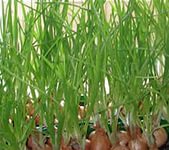 Если так щекотать,Всяк захочет хохотать!Лук трясет бородой,Навостряет стрелки:- Скоро буду молодойЛежать на тарелке.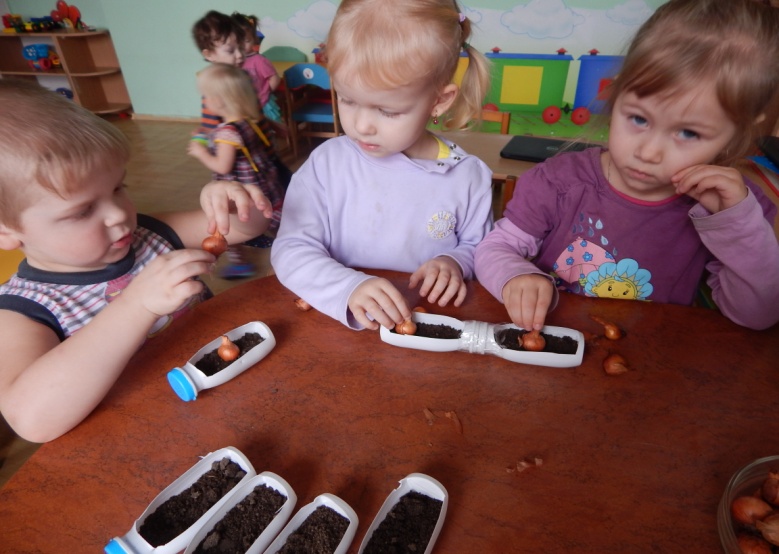 Посадка луковиц 15.02.2015г. 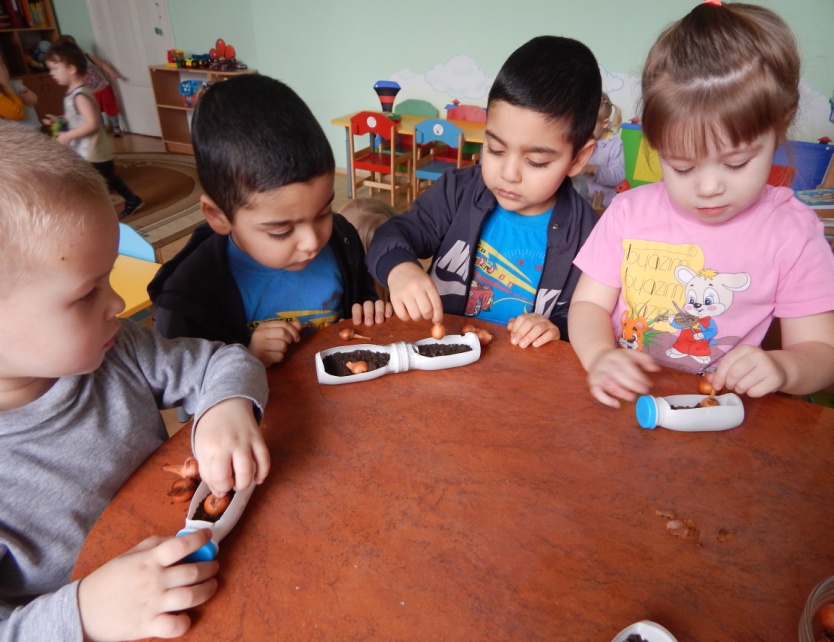 наши всходы.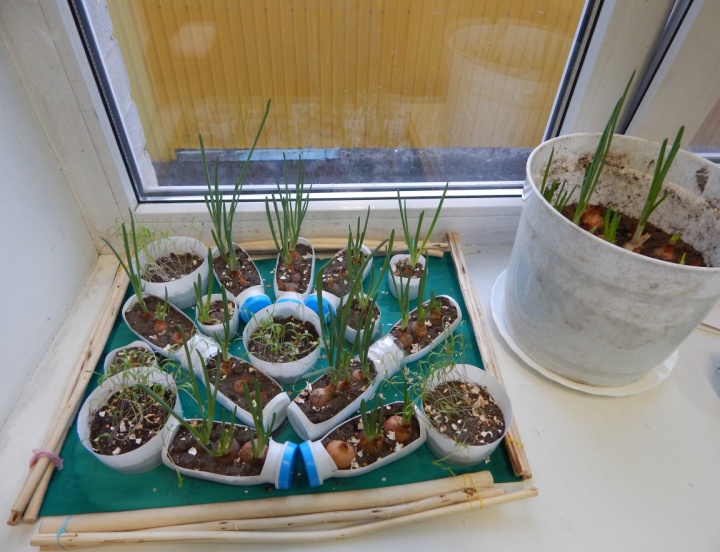 